To draw click on the box you want to draw in. Insert>DrawingTo add to the table click on the table. Table> Insert row belowStoryboard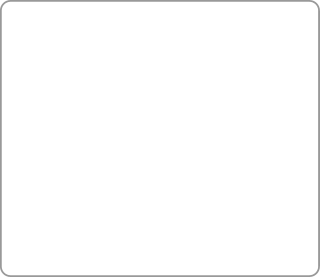 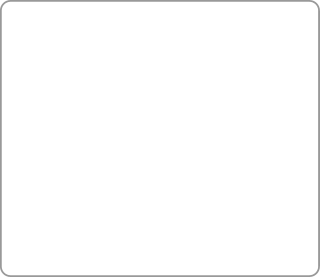 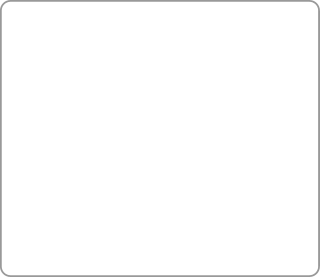 Title: Opening SceneTitle:Title:Sequence Number:Sequence Number:Sequence Number:Description:  Description:  Description:  Audio:  Audio:  Audio:  Dialogue:  Dialogue:  Dialogue:  Effects:Effects:Effects: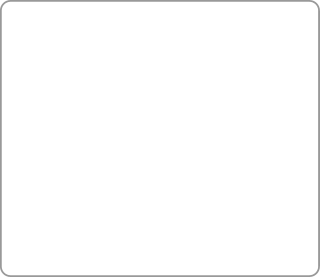 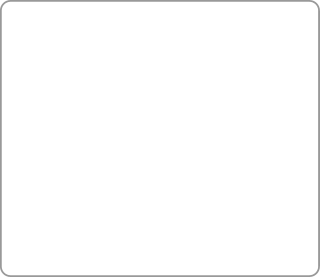 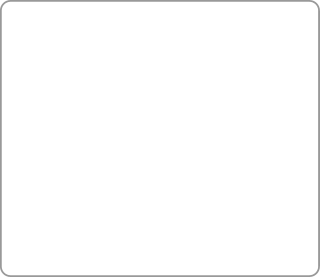 Title:Title:Title:Sequence Number:Sequence Number:Sequence Number:Description:  Description:  Description:  Audio:  Audio:  Audio:  Dialogue:  Dialogue:  Dialogue:  Effects:Effects:Effects: